En étroite relation avec le CNIEL (Centre National Interprofessionnel de l'Economie Laitière), les élèves des formations professionnelles suivantes : Lycée Briand 		Bac Pro Cuisine			Bac Pro Bio-industries de transformation			Bac Pro Commercialisation et services en restaurationLycée Dumas		Mention complémentaire Employé traiteur			Mention complémentaire Cuisinier en dessert de restaurantont inventé de nouveaux produits intégrant un produit courant : le yaourt.Ce mercredi 22 mai a été organisée, la présentation des produits, leur dégustation et leur évaluation olfactive en présence des professionnels, des autorités de la commune, des personnels de direction, du corps d’inspection, des enseignants et de tous les élèves au lycée Aristide Briand de Schiltigheim.Les partenaires associés :Cniel – M Philippe Rochard – Chef du pôle EnseignementBiérologue – M Hervé MarziougLes produits présentés Yaourt à la bièreBavaroise de petits pois au Yaourt, fraîcheur de légumes croquants à la menthe, chips de lard paysanMaki de choucroute, truite et saumon fumés, sauce au YaourtTacos de blanc de volaille mariné au Yaourt et épices Tourte au saumon, au Yaourt et à l’anethBains burger aux nuggets de poisson, sauce Yaourt au yuzu et mourtardeCurry d’agneau, sauce au Yaourt, coco, gingembreMont blanc au YaourtA partir de la Bière fabriquée par les élèves, une déclinaison a été effectué pour un nouveau Cocktail, le B’YO (liqueur de café, cognac et bière).Des fiches recettes ont été confectionnées et distribuées aux participants à l’issue de la rencontre.Les enseignants, porteurs du projet Lycée Briand : Bruno   Oertel      Professeur de Biochimie-Génie biologiqueDaniel  Plumeré    professeur d’Organisation et Production Culinaire  Florence Filbing   Professeur de Commercialisation et services en restaurant   Nathalie Munch et Tania Krieger   Professeures d’Arts appliquésMyriam Bourdareau et Delphine Di Reda 	Professeures de LettresAgnes Royer 		Professeure de Sciences appliquées Lycée Dumas : M Dos-Santos Michael, professeur d’Organisation et Production CulinaireDe Jean-Christophe Sturny, professeur d’Organisation et Production CulinaireRessources et illustrationsLien pour télécharger le film : https://wetransfer.com/downloads/d5d61ff66d83846e78070886d44dfb3420190521075350/4a477fd4b880835d24363785bec3f41d20190521075350/3f6fe0Photos : https://we.tl/t-UF9v1HdaZQuelques photos : Projet pédagogique du lycée BriandConstats qui a amené au projet  Lycée professionnel Aristide-Briand Schiltigheim : 500 élèves – 3 filières (Hôtel-Bio-Tertiaire) ; volonté forte de présenter de façon équitable les filièresElèves travaillent séparément dans des ateliers et avec des professeurs différentsIdée de fédérer par un projet communLe lycée travaille avec le CNIEL (Centre National Interprofessionnel de l’Economie Laitière) dans le secteur de l’hôtellerie promotion du lait et des produits laitiers en Francea signé une convention avec l’Académie de Strasbourg pour promotion d’actions dans l’enseignement ; au niveau des LP, essentiellement les établissements hôteliers.réunion de pilotage du comité CNIEL (avril 2018), le responsable de leur pôle enseignement, Philippe Rochard,  émet le souhait de voir se mettre en place des actions autour des nouveaux usages des yaourts.2  établissements sont intéressés : Lycée des Métiers de l’Hôtellerie Alexandre Dumas à Illkirch ; développer des recettes à base de yaourtsObjectif majeur : faire travailler ensemble section industrielle et section hôtelière avec l’idée d’inventer un nouveau produit.  Les bio-industries fabriquent des yaourts, ils fabriquent également de la bière, pourquoi ne pas associer ces deux produits ?Objectifs Faire travailler ensemble les élèves des deux secteurs pour concevoir, imaginer un produit innovant à base de yaourt et de bière, dans le cadre d’ateliers expérimentauxElaborer le produit, le présenter et le commercialiser au Restaurant d’application.Concevoir un produit innovant qui soit un «marqueur» de l’imagination et du savoir–faire des élèves, et au-delà, un produit identitaire du lycée Aristide-Briand. Dans toutes les phases nous avons fait attention à mettre en place  une organisation :  Intersectorielle : les élèves de Restauration et de Bio-industries travaillent en synergie pour la fabrication de la bière et du yaourt, la conception, l’analyse sensorielle et la commercialisation du produit.Interdisciplinaire : Professeurs des domaines professionnels (Cuisine, Service et Génie Biologique), professeurs de Sciences Appliquées, pour les aspects scientifiques (biochimiques, microbio,…), d’Arts Appliqués (packaging), de Français et de Gestion, pour la communication et la commercialisation.Mise en Œuvre Soutien du CNIEL, de Hervé Marziou, bierologue. Une équipe du CNIEL est venue filmer toutes les étapes du projet. 1ère phase : Découverte et expérimentation (Novembre 2018 à mars 2019)Visites d’une brasserie artisanale, d’une fabrique de yaourt. Fabrication des yaourts, de fromages frais et d’un premier brassin d’environ 50 litres de bière. Ces ingrédients serviront à la recherche expérimentale du produit innovant. Essais d’associations de produits (yaourts, bières, résidus de fabrication, autres ingrédients) ; phase d’expérimentation, de test, choix et élaboration.Travail en Arts Appliqués sur l’hybridation : recherche d’association de contenants pour imaginer un conditionnement innovant du produit2ème phase : Mise en œuvre (mars – avril 2019)Fabrication d’un deuxième brassin d’environ 50 litres de bière et des yaourts qui seront les ingrédients principaux du produit choisi.Fabrication du produit innovant.   3ème phase : Présentation du produit    (mai 2019)Travail sur la commercialisation du produit, sur sa présentation dans l’assiette Organisation de la journée de présentation du produit ;Présentation des productions le mercredi 22 mai 2019 au Restaurant d’application du lycée sous forme d’ateliers, de projection de films, d’interventions détaillant les étapes du projet. Les élèves présenteront leur travail.décoration du restaurant à l’aide de panneaux et d’affiches. La suite de l’après-midi sera consacréedégustation avec cocktail organisé, préparé et servi par une classe de l’hôtellerie. inviter toutes les personnes ayant participé au projet, des « officiels », des professionnels du secteur, la presse.Les élèves feront une enquête de satisfaction, des tests organoleptiquesAprès cette date, le dessert, « marqueur » du lycée Aristide-Briand,  sera proposé aux clients de notre restaurant d’application.Plus values Cohésion des classes, apprendre à se connaître, à s’organiserProduit marqueur de l’identité du lycée.  Après cette date, le dessert, « marqueur » du lycée Aristide-Briand, sera proposé aux clients de notre restaurant d’applicationFaire appel à l’imagination des élèves et à leur capacité d’expérimentation (souvent oubliées dans les formations, associer des produits, brain storming,…)S’entrainer à la fabrication d’un « chef d’œuvre », comme prévu dans la transformation de la voie professionnelle qui se met en place à la rentrée 2019 (réalisation très concrète, pluridisciplinaire, collectif, qui fasse intervenir des compétences transversales…)Perspectives Continuer à rassembler les filières du lycée en impliquant dès la rentrée de septembre 2019 une classe de bac pro Commerce pour un travail sur la promotion du produit, sa présentation, son conditionnement, son exploitation commerciale. Projet pédagogique du lycée DumasL’objectif est de permettre à l’ensemble des équipes des deux formations engagées, d’aborder et de développer la « créativité culinaire » autour de pièces à cocktail ou de plats salés, sucrés.Prendre en compte les tendances et attentes nouvelles des consommateurs est impératif et omniprésent dans les métiers de bouche. Ce sera le leitmotiv. En effet, les attentes sont multiples : préparations hautes et riches en couleurs vives et naturelles, la légèreté nutritionnelle, l’esthétisme de l’exécution, le métissage culinaire entre tradition et modernité et la sécurité alimentaire.Ce projet constitue un des supports pour développer une stratégie pédagogique des apprentissages, afin d‘analyser les tendances, concevoir de nouvelles recettes et réaliser des compétences techniques nouvelles. Il permet, tout au long des expérimentations, aux élèves de pouvoir justifier leur choix dans un contexte professionnel déterminant pour la réussite de leurs études.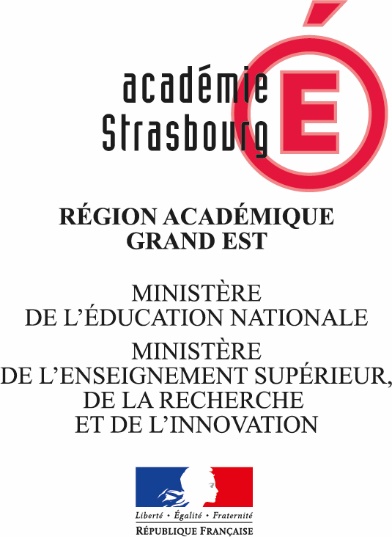 Projet Yaourts 2019Projet Yaourts 2019Projet Yaourts 2019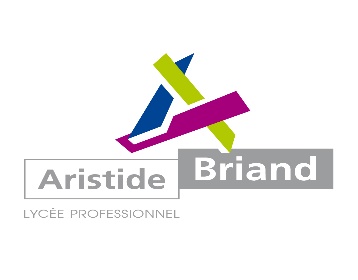 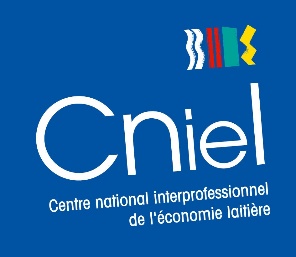 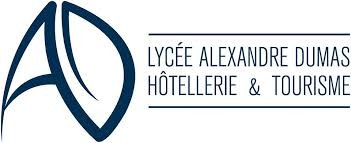 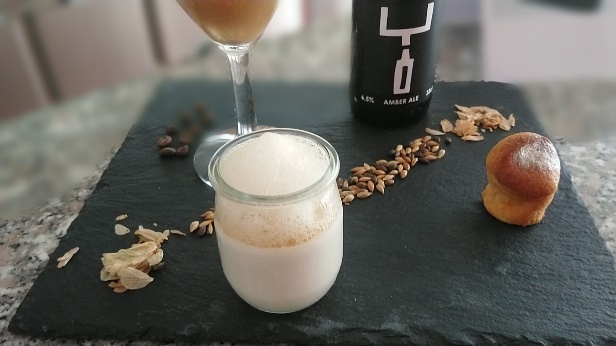 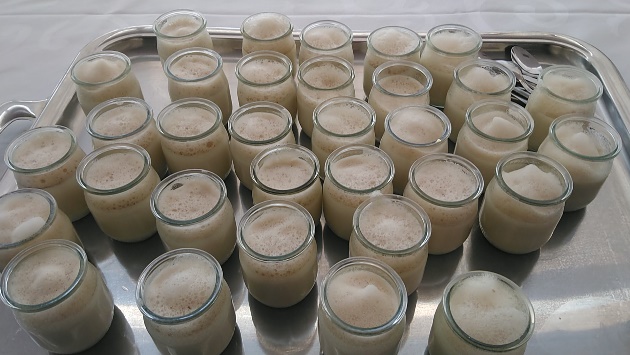 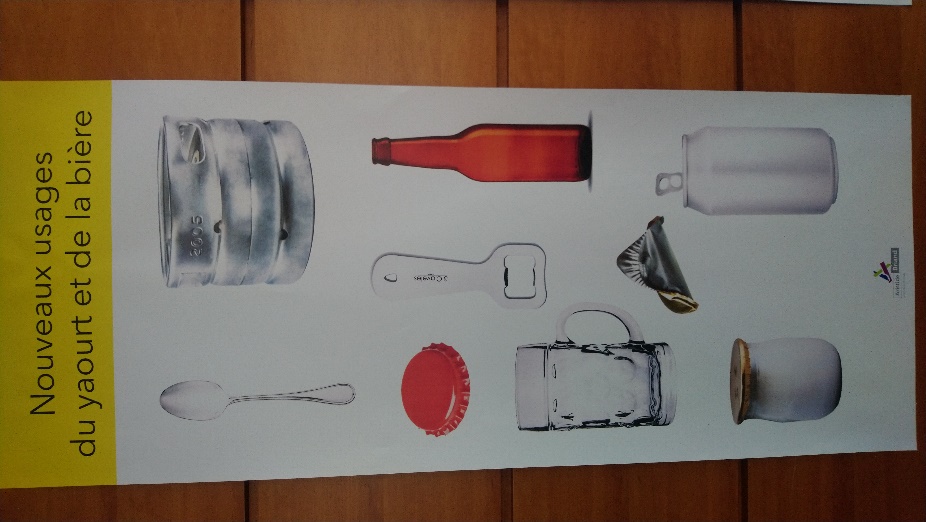 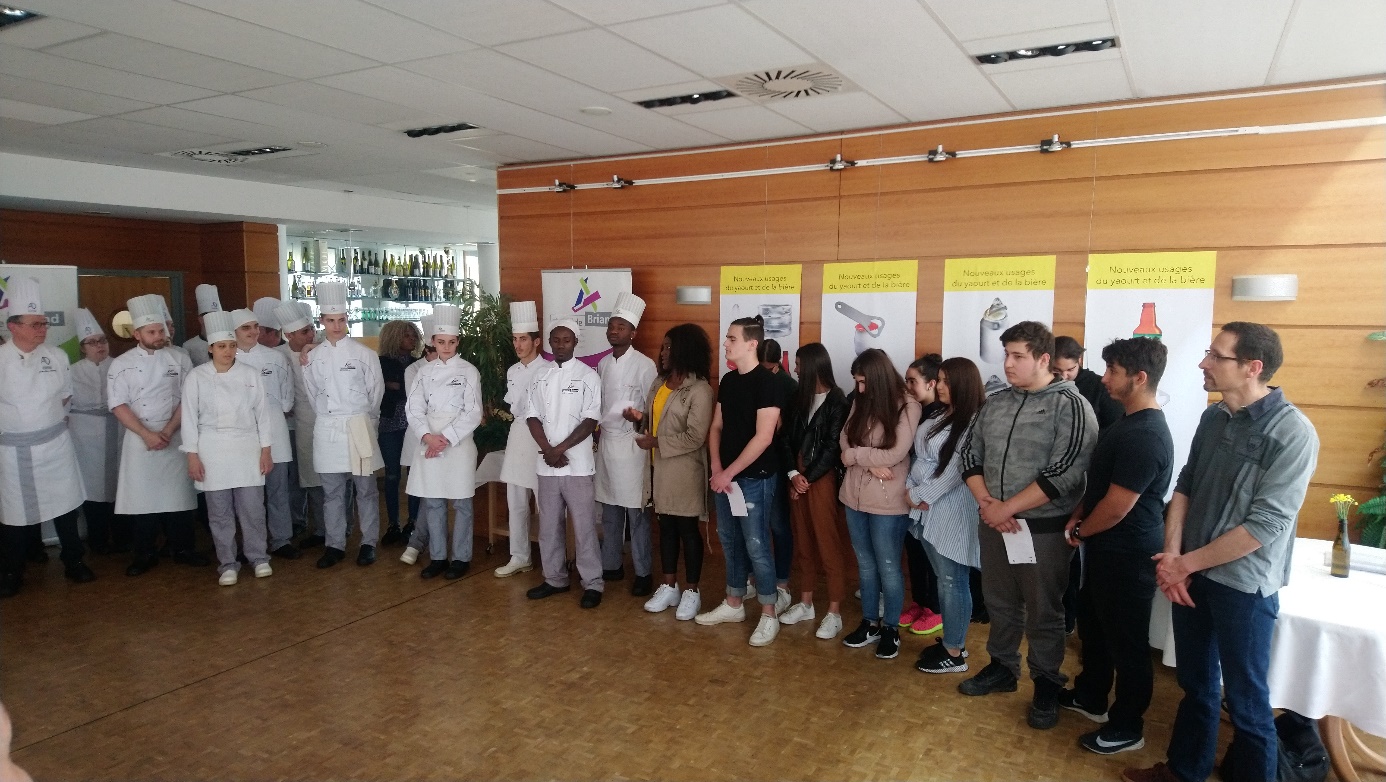 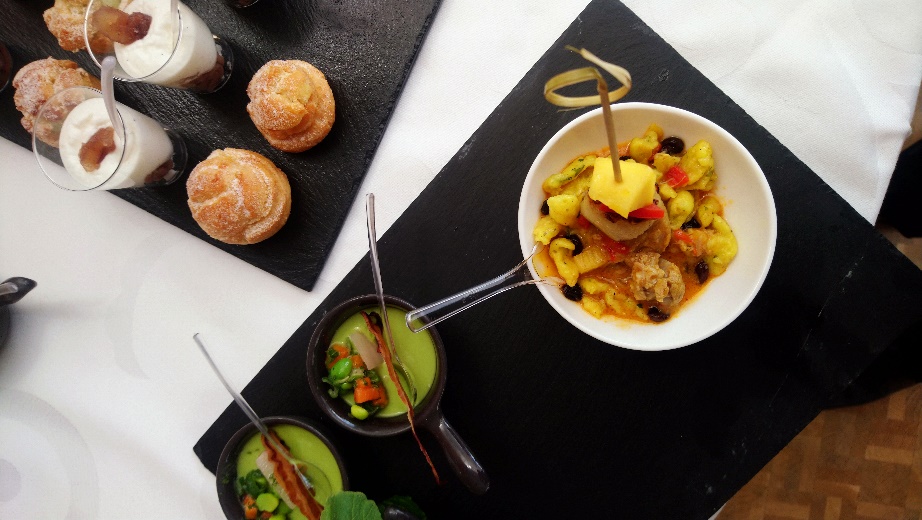 